GUÍA  DE EDUCACIÓN FÍSICAREALIZA LOS SIGUIENTES EJERCICIOS Y ANOTA LA CANTIDAD DE REPETICIONES SIN PARAR QUE REALIZASTEPara  que juegues en familiaLanza 1 dado y en el casillero que quedes realiza el ejercicio indicado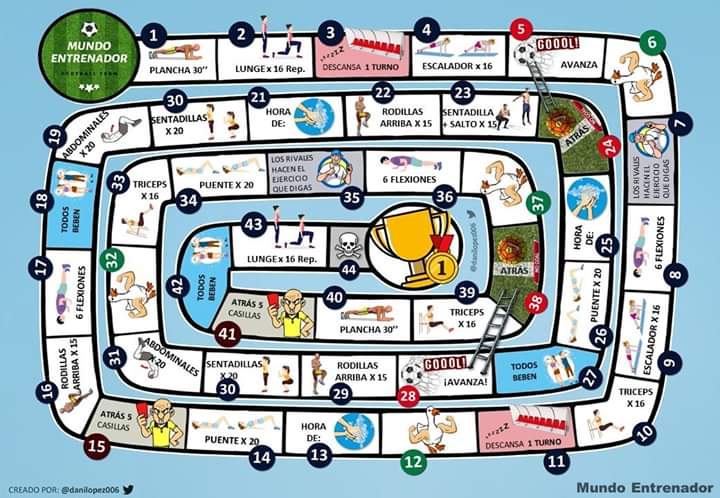 NOMBRE:NOMBRE:NOMBRE:CURSO:FECHA:                        PUNTAJE:    ______  /  OBJETIVOSDemostrar control en la ejecución de las habilidades motrices básicas de locomoción, manipulación y estabilidad en diferentes direcciones, alturas y niveles; por ejemplo: atrapar un objeto con una mano a diferentes alturas, desplazarse botando un objeto en zigzag y saltar, caminar sobre una base a una pequeña altura y realizar un giro de 360° en un solo pie.ejercicioslunesmartesmiercolesjuevesviernesTaloneo (golpearse los glúteos con los talones)Skipping( llevar las rodillas a la altura de la cadera)Vueltas al comedor o patio trotandoSubir y bajar de una sillaSaltar sobre una sillaCorrer, saltar y girarSaltar en 1 pie( derecho)Saltar en 1 pie (izquierdo)Botear un balón mano derecha con desplazamientoBotear un balón mano izquierda con desplazamientoPatear un balón contra la muralla pie derechoPatear un balón con la muralla pie izquierdoLanzar y atrapar un balón con desplazamiento